დანართი 1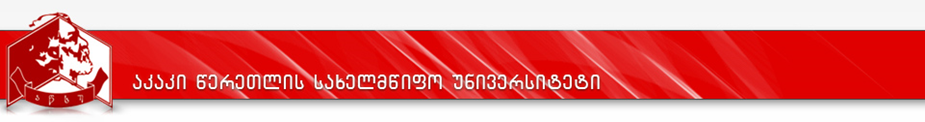 სასწავლო გეგმა პროგრამის დასახელება: დამატებითი (minor) პროგრამა „კომპიუტერული მეცნიერება“მისანიჭებელი კვალიფიკაცია: დამატებითი სპეციალობის სტუდენტს არ ენიჭება აკადემიური ხარისხი, მიღწეული სწავლის შედეგი აისახება დიპლომის დანართში№კურსის დასახელებაკრ.დატვირთვის მოცულობა, სთ-შიდატვირთვის მოცულობა, სთ-შიდატვირთვის მოცულობა, სთ-შიდატვირთვის მოცულობა, სთ-შილ/პ/ლბ/სემსემესტრისემესტრისემესტრისემესტრისემესტრისემესტრისემესტრისემესტრიდაშვების წინაპირობა№კურსის დასახელებაკრ.სულსაკონტ.საკონტ.დამ.ლ/პ/ლბ/სემIIIIIIIVVVIVIIVIIIდაშვების წინაპირობა№კურსის დასახელებაკრ.სულაუდ.გამ.დამ.ლ/პ/ლბ/სემIIIIIIIVVVIVIIVIIIდაშვების წინაპირობა1234567891011121314151617სულ საფაკულტეტო არჩევითისულ საფაკულტეტო არჩევითი512545377-5Minor პროგრამის სასწავლო კურსები (60 ECTS)Minor პროგრამის სასწავლო კურსები (60 ECTS)Minor პროგრამის სასწავლო კურსები (60 ECTS)Minor პროგრამის სასწავლო კურსები (60 ECTS)Minor პროგრამის სასწავლო კურსები (60 ECTS)Minor პროგრამის სასწავლო კურსები (60 ECTS)Minor პროგრამის სასწავლო კურსები (60 ECTS)Minor პროგრამის სასწავლო კურსები (60 ECTS)Minor პროგრამის სასწავლო კურსები (60 ECTS)Minor პროგრამის სასწავლო კურსები (60 ECTS)Minor პროგრამის სასწავლო კურსები (60 ECTS)Minor პროგრამის სასწავლო კურსები (60 ECTS)Minor პროგრამის სასწავლო კურსები (60 ECTS)Minor პროგრამის სასწავლო კურსები (60 ECTS)Minor პროგრამის სასწავლო კურსები (60 ECTS)Minor პროგრამის სასწავლო კურსები (60 ECTS)Minor პროგრამის სასწავლო კურსები (60 ECTS)1დაპროგრამება(C++)5125603621/0/2/05-2ალგორითმები და მონაცემთა სტრუქტურები5125453771/0/2/05-3ობიექტებზე ორიენტირებული დაპროგრამება (C++) 5125453771/0/2/0514Web დიზაინი (HTML, CSS)5125453771/0/2/05-5ვიზუალური დაპროგრამება5125453771/0/2/0536ინფორმაციული ტექნოლოგიების  მახარდაჭერის საწყისები 5125453771/0/2/05-7მოდელირება Matlab–ის გარემოში5125453771/0/2/0538მონაცემთა ბაზები5125453771/0/2/0519კომპიუტერული ქსელები5125453771/0/2/05110კომპიუტერული გრაფიკის და ვიზუალიზაციის ტექნოლოგიები5125453771/0/2/05111ელექტრონული კომერციის სისტემები5125453771/0/2/05412მობილური აპლიკაციები (Java for Android)5125453771/0/2/051სულ დამატებითი (minor)  პროგრამის კურსებისულ დამატებითი (minor)  პროგრამის კურსები60101010101010